Carbon storage graphs for three species of treesCarbon storage graphs – suggested workingsEnglish Oak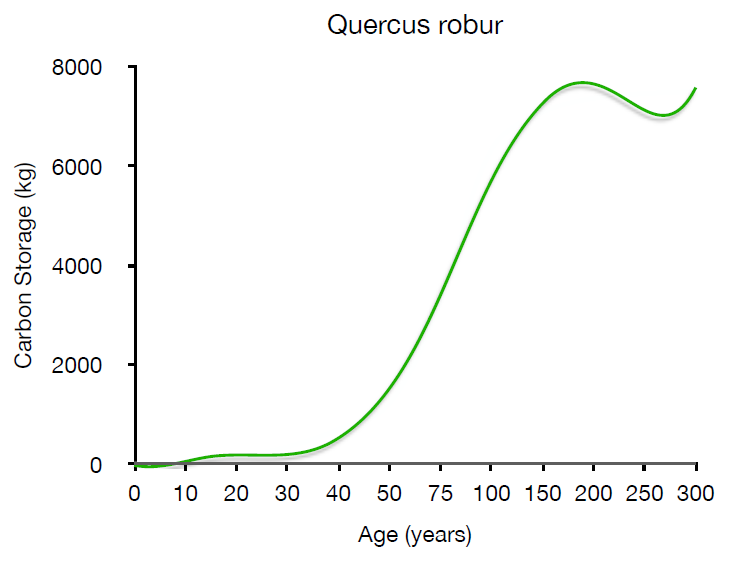 Wild Cherry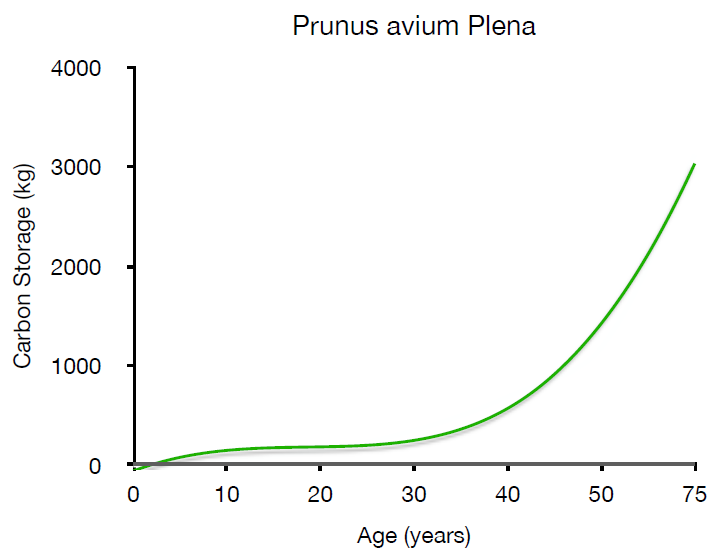 Norway Spruce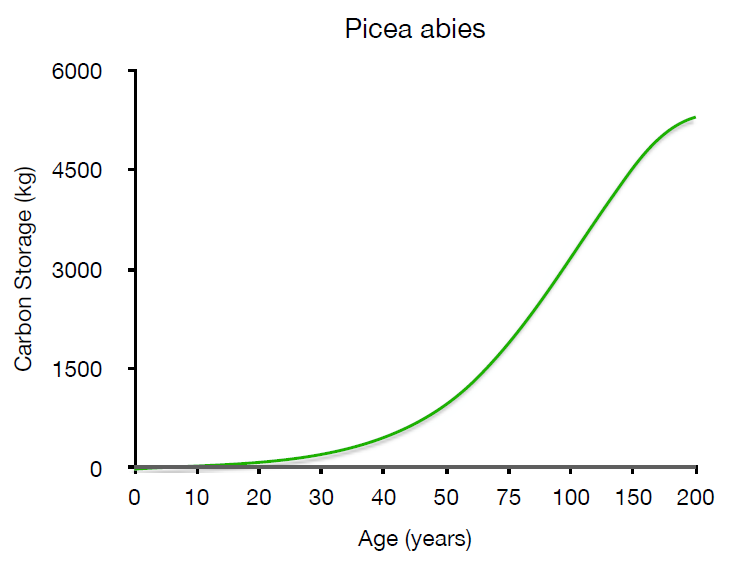 English Oak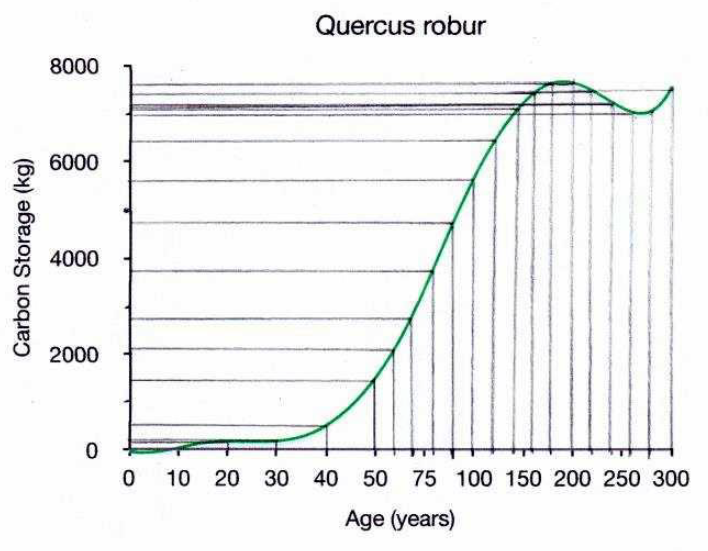 Wild Cherry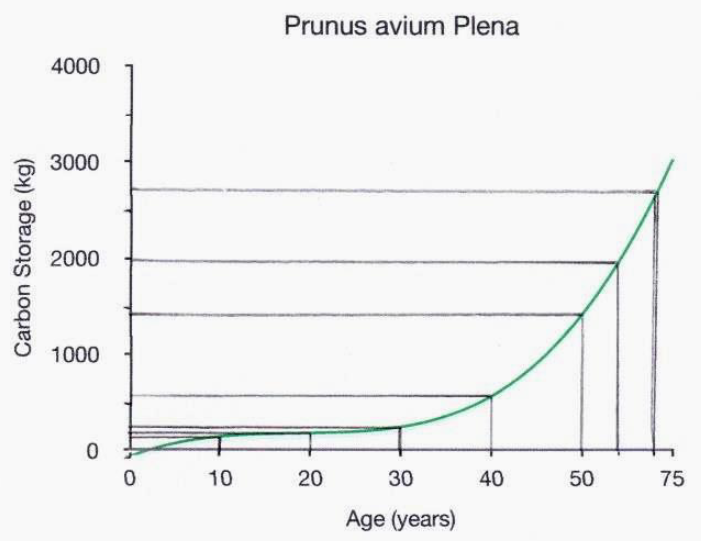 Norway Spruce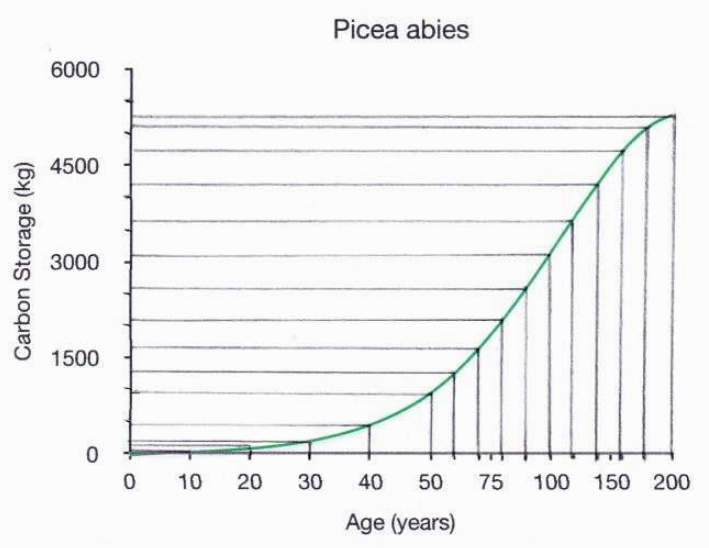 